Tribal Government relations Jigsaw Each person will complete one of the three tasks below. Use the QR code to watch the video that corresponds to your task before answering the question. When everyone finishes their individual tasks, answer the last question together. Task 1What is the Major Crimes Act? List three takeaways.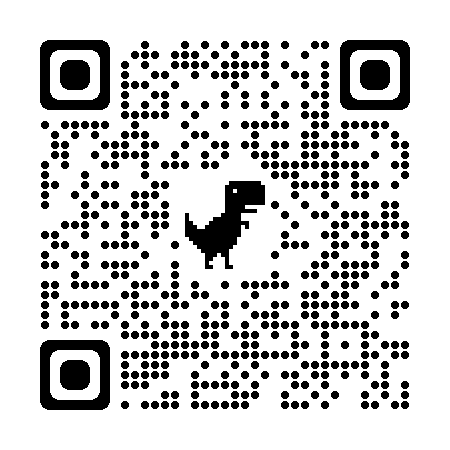 Task 2What was the McGirt v. Oklahoma case?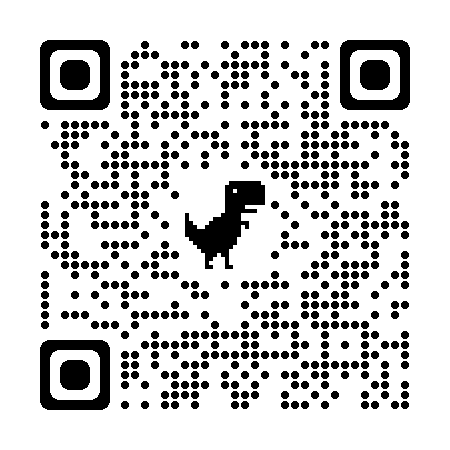 Task 3Explain how the Castro-Huerta case can help and hurt tribal sovereignty.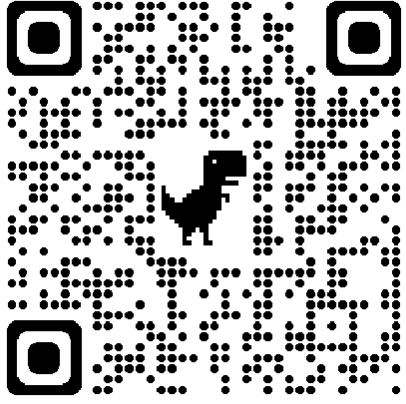 As a group, review all that you have learned and explain how relations between the U.S. government, state governments, and tribal governments sometimes lead to tension.